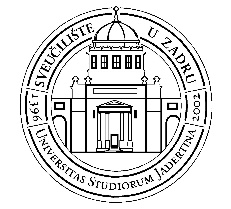 UNIVERSITY OF ZADARPostgraduate doctoral studySEMESTRAL MENTOR'S REPORT ON PhD STUDENT'S PROGRESSThe filled-out form is to be delivered signed in print to the Office for Postgraduate Studies at the address: University of Zadar, Office for Postgraduate Studies, Ruđera Boškovića 5, 23000 ZadarMENTORMENTORMENTORMentor's title, name and surnameHome higher education/scientific institutionPhD student’s name and surnameIdentification number of the PhD studentName of the study Semester for which the report is madeThe evaluation of satisfaction with the meetings held with PhD student (mark with an X)□ 1 - insufficient    □ 2 - sufficient    □ 3 - good    □  4 - very good    □ 5 - excellent□ 1 - insufficient    □ 2 - sufficient    □ 3 - good    □  4 - very good    □ 5 - excellentIf the answer to the previous question is 1 or 2, explain and propose the possible improvementsIs the work plan done and is the PhD student achieving progress according to that plan? (mark with an X)The work plan is done□ yes                      □ noProgress achieved according to the work plan□ yes                           □ noIf not, explain why and propose the possible improvementsThe evaluation of the quality of progress of the PhD student’s research work from the last report (mark with an X)□ 1 - insufficient    □ 2 - sufficient    □ 3 - good    □  4 - very good    □ 5 - excellent□ 1 - insufficient    □ 2 - sufficient    □ 3 - good    □  4 - very good    □ 5 - excellentIf the answer to the previous question is 1 or 2, explain and propose the possible improvementsComment on the PhD student’s progress from the last report (if necessary)PhD STUDENT’S EVALUATIONPhD STUDENT’S EVALUATIONPhD STUDENT’S EVALUATIONEvaluate (mark with an X) on the scale from 1 - 5 (1 - insufficient, 2 - sufficient, 3 - good, 4 – very good, 5 - excellent) Preparation of the PhD student for consultations□ 1         □ 2         □ 3         □  4         □ 5Evaluate (mark with an X) on the scale from 1 - 5 (1 - insufficient, 2 - sufficient, 3 - good, 4 – very good, 5 - excellent) Planning and implementation of the semestral research activities and professional specialisation□ 1         □ 2         □ 3         □  4         □ 5Evaluate (mark with an X) on the scale from 1 - 5 (1 - insufficient, 2 - sufficient, 3 - good, 4 – very good, 5 - excellent) Progress in mastering the scientific research methodology□ 1         □ 2         □ 3         □  4         □ 5Evaluate (mark with an X) on the scale from 1 - 5 (1 - insufficient, 2 - sufficient, 3 - good, 4 – very good, 5 - excellent) Writing and publishing of the scientific works□ 1         □ 2         □ 3         □  4         □ 5Evaluate (mark with an X) on the scale from 1 - 5 (1 - insufficient, 2 - sufficient, 3 - good, 4 – very good, 5 - excellent) PhD student’s general relation to the study□ 1         □ 2         □ 3         □  4         □ 5Evaluation of the overall quality of the PhD student’s work (mark with an X)□ 1 - insufficient    □ 2 - sufficient    □ 3 - good    □  4 - very good    □ 5 - excellent□ 1 - insufficient    □ 2 - sufficient    □ 3 - good    □  4 - very good    □ 5 - excellentIf the answer to the previous question is 1 or 2, explain and propose the possible improvementsPROPOSAL OF THE CONTINUATION OF STUDYPROPOSAL OF THE CONTINUATION OF STUDYPROPOSAL OF THE CONTINUATION OF STUDYCan PhD student continue the study? (mark with an X)□  a) Yes□  b) Yes, with certain conditions□  c) No□  a) Yes□  b) Yes, with certain conditions□  c) NoIf the answer to the previous question is b or c, explainOther mentor’s remarks and opinions (if necessary)Place and date _______________________________           Mentor’s signature _______________________________     Place and date _______________________________           Mentor’s signature _______________________________     Place and date _______________________________           Mentor’s signature _______________________________     